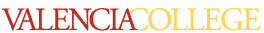 Department of Architecture, Engineering, & TechnologyWest Campus Building 9 room 140 – 407.582.1902EGN 2440 – Probability & Statistics for Engineers            Spring 2024Textbook:        Not requiredRecommended book: Probability and Statistics for Engineers and Sciences, 8th/9th     ed. Jay L. Devore, ISBN-13: 978-1305251809 (9th edition)Instructor:		Prof. M. KarOffice:		West Campus, Bldg. 11 – Room 259Phones:		(Office) 407-582-1182 Fax: 		407 582 1900Email:		mkar@valenciaccollege.edu (prefer via Canvas email)Class location:    	Tuesdays from 10 to 11:15AM in room 11-239)Office Hours:	Mon / Thurs: 10:00 to 1:00 PM (on-line)                              	Tues: 1:00AM to 2:00PM (room 11-259)                                     Wed: 12:30 to 2:00 PM (room 11-259)                                     Friday: 9 AM to 11:00 AM (on-line)Prerequisite:         MAC 2312 – With a grade of C or better.Course Objectives (3 credit hours):  Topics include axioms of probability, measures of location and dispersion, sampling and sampling distributions, estimations and tests of hypotheses, probability distributions, combinatorial and geometrical probability, and engineering applicationsGrading Policy: 			Class-activity            5%			90 - 100%   =  A			Quizzes1                   10%                     80 -  89%    =  B			Group Project           20%                     70 –  79%   =  C			Tests 1-31                 60%						Self-Assessment	   5% 		          60 -   69%   =  D			Total 		           100%			below 60%  =  F1  No make-up tests and quizzes will be given.Disclaimer:             Changes in syllabus and/or schedule may be made at any time during the                                  term by announcement from the instructorNotes:Students are strongly encouraged to try the provided list of recommended problems.  This selection may not give you sufficient practice.  Consider your own level of understanding, and practice additional problems as needed.Even though most of the course material is from the textbook, the lectures may or may not necessarily follow the text word-by-word.  Therefore, it is the student’s responsibility to be in class and take notes.  Exams will cover all material covered in class, Assignments and recommended problems.Course Outcomes:The student will be able to:present graphical and numerical methods for exploring, summarizing, and describing dataunderstand probability concepts and recognize how they should be applied to solve engineering problems.learn the fundamentals of discrete random variables, its probability distribution, and corresponding numerical descriptive measures and how they can be used to solve practical problemsdistinguish between continuous and discrete random variables and their respective probability distributions; to apply some useful continuous probability distributions to solve practical problemslearn various concepts and analysis of probability distributions and sampling distributionslearn concepts of statistical estimation, their use in practical samplings involving one sample learn concepts of a statistical test of a hypothesis and their use in practical sampling situationslearn the basic concepts of simple linear regression analysis predicting future situations based upon the known variables/parametersImportant Dates:Jan 16th                                         Drop/Refund deadline 		  Jan. 15th, Feb. 9th  	College is closedMarch 15th  	Withdrawal deadline for “W” GradeMarch 18-24th 	Spring breakApril 22th – 28th 	Final Exams                    April 30th 	           Grades are dueTests:Test#1  	Chapters 1, 2 and 12 Test#2   	Chapters 3 and 4 Test#3          Chapters 5, 7, 8, and 9 Test/Quiz policy:1. Circle all test answers for credit. Show all your work for full grade. Simply written down answers will not be given any credits and receive a grade of “0” (zero). 2. Tests will be proctored online, so a computer with microphone and webcam is required.3. All tests are online but will have set scheduled time (two options)4. There is no “dropped” test score or Curve.5. No Make-up for tests/quizzes. (unless special circumstances as agreed to by Instructor). 6. Missing 2 tests will result in withdrawal.7. The Test#3 is required. Failing to take the Test#3 will result in overall grade “F”.Quizzes:Quizzes (30 min.) will be given online. Check the class schedule for the tentative dates. Lowest quiz grade will be dropped.Class Assignments:After each lecture there will be some Assignments to complete and submit via canvas. Submission of class assignments will be counted as the class attendance and worth 5% of total grade. The assignments will be graded based on the student’s effort not based on the correct answer, therefore I recommend submitting your own work so that I can correct your mistakes. Lowest Class Assignment grade will be dropped.Self-Assessment Quiz:After each lecture there will be a self-assessment quiz. You are required to score 80% or above to continue to next item. This quizzes consist of Ture/False or multiple choice questions and you have 3 attempts to get the required score.Group Project:Usual group will consists of 3 to 4 students. Good projects begin with very clear and well-defined hypotheses. You  should  think  of  questions  that  interest  you  first,  then  think  about how to collect and analyze data to address those questions. Group should submit the proposal via canvas by the proposal due date and submit the final report by the project due date. Extra Practice:Problems and their solutions are already posted in canvas. These are for your practice and will not be graded. Please don’t submit those. If you have any question on those problems please email me. Attendance: The Department of Education has made it clear that simply logging into an online course does not constitute attendance as an “academically-related activity.” To document “attendance” in online courses, the students must participate in an “academically-related activity” such as submit an online assignment. take an online assessment. participate in an online discussion about academic matters. complete an online interactive tutorial or computer-assisted instruction that is trackable. initiate contact with the faculty member to ask a question about the academic subject studied in the course. Any students who do not engage in an “academically-related activity” during the first week of class will be Withdraw from the class during the “No-Show Reporting” period. Class Policies:1. More than three missing class assignments and you may be withdrawn from the class (advance notice of reason for missing class activity is appreciated)2. It is the student’s responsibility to find out what was covered in each lecture. 3. It is the responsibility of the student to withdraw themselves before the withdrawal deadline and to be aware of the date of the withdrawal deadline.4. Lectures are already recorded and posted in the canvas. 5. There will be a zoom Q & A session on every Thursday. The time and link to the zoom meeting will be provided in canvas. The meetings are optional but you will be benefited if you join as you can interact with the professor at that time. These zoom meetings will not be recorded.6.  You are encouraged to ask relevant questions during the zoom meeting.7. Grades will not be disclosed over the telephone or via e-mail, except through your Atlas and canvas account.8. This course is not about your ability to use a calculator!  It is about to excel and improve your abilities to correctly and properly think, analyze, process, and solve real problems as a future engineer.9. Online class usually requires more preparation time and more discipline compare to face-to-face classes. Please stay with the class schedule don’t fall behind.10. Each student is responsible for his or her own work.  All quiz/tests and graded assignments are to be exclusively your own work, unless you receive instructions to collaborate. Using any human, written, electronic, or other resource in any manner not explicitly authorized by the instructor will result in a grade of zero on the exam(s) or assignment(s) involved. 11. Cheating is prohibited. If any student is caught cheating, the Instructor has the right to withdraw the student from the class and recommend expulsion from the program.12. Classroom behavior will be governed by the “Student Code of Classroom Conduct”.13. Students with disabilities who qualify for academic accommodations must provide a letter from the Office for Students with Disabilities and discuss specific needs with the Instructor, preferably during first 2 weeks of class. The OSD office determines accommodations based on appropriate documentation of disabilities (SSB-102 ext. 1523).14. In order to academically maintain financial aid, students must meet all of the following 	requirements:Complete 67% of all classes attempted, and Maintain a Valencia GPA of 2.0 or higher, andComplete degree within the 150% timeframeProctored Exam Requirement To take an online exam, you will need:  A laptop or desktop computer with a microphone and webcam A webcam Reliable Internet connection Class schedule:The following is a tentative schedule based upon class needs. The Instructor reserves the right to make any schedule changes necessary. Illness Statement:If you are unable to participate in the course due to illness, family emergency, etc., please communicate with me as soon as possible in order to create a plan to complete any missed assignments so that your learning can progress in your course. In the case of a prolonged online absence, please communicate with me as soon as possible in order to create a plan for the best course of action.Academic ResourcesWe want you to stay connected to the latest academic resources we have available for you during this transitional time.West Campus Bookstore:Campus Store will be open Monday – Friday, 8 a.m. – 6 p.m.
Campus store window pick-up will be available Monday – Saturday, 8 a.m. – 6 p.m.Downtown Campus
The Campus Store at the Downtown Campus is owned and operated by Barnes & Noble and will continue to operate online for the Fall 2021 term. Visit the Campus Store website for the Downtown Campus for more information and to order online.Other Campuses
Valencia Campus Stores will be closed during the Fall 2021 term. Visit the Valencia Campus Store website for more information and online ordering.Customer Service
Monday – Friday 8 a.m. – 6 p.m.
407-299-5000, extension 5310
onlineorder@valenciacollege.eduLearning Support Services provides students with academic support through distance tutoring, face to face tutoring at the campuses, writing consultations, library services, and resources. Tutoring is offered in most academic disciplines including math, science, foreign languages, English for academic purposes (EAP), computer programming and writing assistance for any course.  Assistance with library research can be accessed online through Atlas or the tutoring LibGuide.  For more information on how to access tutoring and library research assistance, please visit the college-wide Learning Support Services LibGuide at: www.valenciacollege.edu/tutoring Please note: Brainfuse is our new  24/7 online tutoring and learning hub, which is available to all of Valencia’s students.  This service is best used as a back-up to Valencia’s Distance Tutoring service, not as a replacement.  Brainfuse is accessible through Canvas or by visiting www.valenciacollege.edu/tutoring Academic Advising:Call: 407-582-1507Email: advising@valenciacollege.eduVisit https://valenciacollege.edu/students/student-services/support.php for links and information on how to get connected to each of the following:Virtual Answer Center or Virtual Advising Center (online Zoom access): Monday-Thursday 10a-7p, Fridays 9a-5p; Virtual Answer Center only – Saturdays 9a-1pMake an appointment (in person): Monday-Thursday 8a-5p, Fridays 9a-5p (East, West, and OSC only), Fridays - virtual only (DTC, LNC, WP, PNC).Enrollment Services:         (phone access): Monday-Thursday 8a-6p and Fridays 9a-5p (407-582-1507)Financial Aid:Contact FinAidOffice@valenciacollege.edu for their financial aid questions, as well as for potential assistance with financial supportAs a reminder, you can review the full list of student services hours of operation, which was provided in a past Grove Article for the Roadmap to Reopening.Withdrawal PolicyPer Valencia Policy 4-07 (Academic Progress, Course Attendance and Grades, and Withdrawals), a student who withdraws from class before the withdrawal deadline of (insert appropriate date) will receive a grade of “W.” A student is not permitted to withdraw from this class after the withdrawal deadline; if you remain in the class after the withdrawal deadline, you can only receive a grade of A, B, C, D, F or I. An I grade will only be assigned under extraordinary circumstances that occur near the end of the semester.  If you receive an I, the work missed must be made up during the first week of the following semester, at which time you will get an A, B,C,D or F.  Failure to make up the work during the following semester will result in you getting a grade of F in the course.  Any student who withdraws or is withdrawn from a class during a third or subsequent attempt in the same course will be assigned a grade of “F.”  Student Core CompetenciesThe faculty of Valencia College has identified four core competencies that define the learning outcomes for a successful Valencia graduate. These competencies are at the heart of the Valencia experience and provide the context for learning and assessment at Valencia College. You will be given opportunities to develop and practice these competencies in this class. The four competencies are:Think - think clearly, and creatively, analyze, synthesize, integrate and evaluate in the many domains of human inquiryValue - make reasoned judgments and responsible commitmentsCommunicate - communicate with different audiences using varied meansAct - act purposefully, effectively and responsibly.Expected Student ConductValencia Community College is dedicated not only to the advancement of knowledge and learning but is concerned with the development of responsible personal and social conduct.  By enrolling at Valencia Community College, a student assumes the responsibility for becoming familiar with and abiding by the general rules of conduct.  The primary responsibility for managing the classroom environment rests with the faculty.  Students who engage in any prohibited or unlawful acts that result in the disruption of a class may be directed by the faculty member to leave the class.   Violation of any classroom or Valencia’s rules may lead to disciplinary action up to and including expulsion from Valencia.   Disciplinary action could include being withdrawn from class, disciplinary warning, probation, suspension, expulsion, or other appropriate and authorized actions.  You will find the Student Code of Conduct in the current Valencia Student HandbookStudents with disabilities who qualify for academic accommodations must provide a letter from the Office for Students with Disabilities (OSD) and discuss specific needs with the professor, preferably during the first two weeks of class.  The Office for Students with Disabilities determines accommodations based on appropriate documentation of disabilities (West Campus SSB 102, ext. 1523).DateMaterialsQuiz / TestWeek 11/08 to 1/14Chapter 1Assignment 1.1 (Jan. 10)Week 11/08 to 1/14Chapter 1Assignment 1.2 (Jan. 14)Week 21/15 to 1/21Chapter 1Assignment 1.3 (Jan. 17)Week 21/15 to 1/21Chapter 1Assignment 1.4 (Jan. 21)Week 31/22 to 1/28Chapter 2Quiz on Chapter 1 (Jan. 25)Week 31/22 to 1/28Chapter 2Assignment 2.1 (Jan. 24)Week 31/22 to 1/28Chapter 2Assignment 2.2 (Jan. 28)Week 41/29 to 2/04Chapter 2Quiz  on Chapter 2 (Feb.1)Week 41/29 to 2/04Chapter 2Assignment 2.3 (Jan. 31)Week 41/29 to 2/04ReviewAssignment 2.4 (Feb 4)Week 52/05 to 2/1110:00 AM to 11:15 AMTest # 1  Feb.7th  Week 52/05 to 2/11Chapter 12Assignment 12.1 (Feb. 6)Week 52/05 to 2/11Project Team DueFeb. 11 Week 62/12 to 2/18Chapter 3Assignment 3.1 (Feb. 14)Week 62/12 to 2/18Chapter 3Assignment 3.2 (Feb. 18)Week 72/19 to 2/25Chapter 4Assignment 3.3 (Feb. 21)Week 72/19 to 2/25Chapter 4Assignment 3.4 (Feb. 25)Week 82/26 to 3/03Chapter 4Assignment 4.1 (Feb. 28)Week 82/26 to 3/03Chapter 4Assignment 4.2 (March 3)Week 82/26 to 3/03Quiz on Chapter 3 (Feb. 29)Week 93/04 to 3/10Chapter 4Assignment 4.3 (March 6)Week 93/04 to 3/10Chapter 4Assignment 4.4 (March 10)Week 103/11 to 3/1710:00 AM to 11:15 AMTest # 2    March 13th  Week 103/11 to 3/17Chapter 5 Assignment 5.1 (March 17)Week 103/11 to 3/17Project proposal dueMarch 13th Week 123/24 to 3/31Chapter 5Assignment 5.2, 5.3 (March 24)Week 123/24 to 3/31Chapter 8Assignment 8.1 (March 27) Week 123/24 to 3/31Quiz on Chapter 5 (March 28)Week 123/24 to 3/31Chapter 8Assignment 8.2 (March 31)Week 134/01 to 4/07Chapter 8Assignment 8.3 (April 3)Week 134/01 to 4/07Quiz on Chapter 8 (April 4)Week 134/01 to 4/07Chapter 9Assignment 9.1 (April 7)Week 14          4/8 to 4/14Quiz on Chapter 9 (April 11)Week 14          4/8 to 4/14Chapter 9Assignment 9.2 (April 10)Week 14          4/8 to 4/14Project report dueApril 14thWeek 15         4/15 to 4/21Quiz on Chapter 7 (April 18)Week 15         4/15 to 4/21Chapter 7       Assignment 7.1 (April 17)Week 15         4/15 to 4/21Chapter 9            Assignment 9.3 (April 21)Week 15         4/15 to 4/2110:00 AM to 11:30AMTest #3 April 24th    